Ankieta po panelu         Numer uczestnika/  uczestniczki: 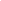 Wpisz tutaj swójnumer Panelisty/tki z identyfikatora!Szanowny/a Panie/i,Na zakończenie obrad <nazwa Panelu obywatelskiego> prosimy Pana/ią ponownie o wypełnienie ankiety. Jest ona podobna do tej, którą wypełnił/a Pan/i pierwszego dnia Panelu, choć nie taka sama. Niektóre z pytań się powtarzają, inne są nowe. Prosimy odpowiedź na wszystkie pytania zgodnie z Pana/i dzisiejszą wiedzą lub odczuciami, bez względu na to, jak odpowiadał/a Pan/i za pierwszym razem. Podkreślamy, że ankieta jest poufna. Numer z identyfikatora, o którego wpisanie prosimy wyżej, służy wyłącznie połączeniu Pana/i odpowiedzi z obu ankiet i dołączeniu do nich podstawowych informacji demograficznych, bez żadnych danych osobowych. Odpowiedzi zostaną wykorzystane jedynie do zbiorczych analiz statystycznych.I   MÓJ UDZIAŁ W PANELU OBYWATELSKIMJak ocenia Pan(i) przygotowanie organizacyjne Panelu obywatelskiego pod następującymi względami? Proszę wskazać ocenę na skali od 1 do 5 (gdzie 5 oznacza „bardzo dobrze” a 1 – „bardzo źle”)1a. 	Jeśli ma Pan(i) jakieś przemyślenia lub sugestie dotyczące przygotowania organizacyjnego Panelu obywatelskiego, prosimy wpisać je niżej:Jak ocenia Pan(i) przygotowanie merytoryczne Panelu obywatelskiego pod następującymi względami? Proszę wskazać ocenę na skali od 1 do 5 (gdzie 5 oznacza „bardzo dobrze” a 1 – „bardzo źle”)2a. 	Jeśli ma Pan(i) jakieś przemyślenia lub sugestie dotyczące merytorycznej strony Panelu, prosimy wpisać je niżej:W jakim stopniu zgadza się Pan/i lub nie zgadza z następującymi stwierdzeniami?Proszę wskazać właściwą odpowiedź dla każdego z punktów.A w jakim stopniu zgadza się Pan/i lub nie zgadza z takimi stwierdzeniami?Proszę wskazać właściwą odpowiedź dla każdego z punktówCzy ogólnie rzecz biorąc czuje się Pan/i dobrze poinformowany, średnio poinformowany czy też słabo poinformowany o wyzwaniach związanych z działaniami na rzecz klimatu?Proszę wskazać jedną odpowiedź.◻ bardzo dobrze		◻ dość dobrze	◻ średnio◻ dość słabo			◻ bardzo słabo	◻ trudno powiedziećII MOJE OPINIE O PANELACH OBYWATELSKICHW jakim stopniu zgadza się Pan/i lub nie zgadza z następującymi stwierdzeniami na temat Paneli obywatelskich?Proszę wskazać właściwą odpowiedź dla każdego z punktówW jakim stopniu zgadza się Pan(i) lub nie zgadza z następującymi stwierdzeniami na temat osób uczestniczących w <nazwa Panelu obywatelskiego>?Proszę wskazać właściwą odpowiedź dla każdego z punktów.Czy poniższe elementy panelu obywatelskiego są dla Pana/i ważne czy nieważne?Proszę wskazać właściwą odpowiedź dla każdego z punktów.Czy w przyszłości zdecydował(a)by czy też nie zdecydował(a)by się Pan(i) wziąć udział w podobnym spotkaniu na inny ważny społecznie temat? ◻   Trudno powiedziećIII MOJE OPINIE O KLIMACIEW jakim stopniu zgadza się Pan(i) lub nie zgadza z następującymi stwierdzeniami na temat zmian klimatu? Proszę wskazać właściwą odpowiedź dla każdego z punktów.Jak ocenia Pan(i) stan swojej wiedzy o problemach związanych z klimatem? Proszę wskazać odpowiedź na skali od 0 do 10, gdzie 0 oznacza „nic na ten temat nie wiem”, a 10 – „wiem na ten temat bardzo dużo”.  ◻   Trudno powiedziećIV   MOJE POGLĄDY Ogólnie rzecz biorąc, czy jest Pan(i) zadowolony(a) czy też niezadowolony(a) z funkcjonowania demokracji w <kraju>? Proszę wskazać odpowiedź na skali od 0 do 10, gdzie 0 oznacza „bardzo niezadowolony(a)”, a 10 – „bardzo zadowolony(a)”.       Bardzo niezadowolony(a)						     Bardzo zadowolony(a)◻ Trudno powiedziećJak określił(a)by Pan(i) swoje zainteresowanie polityką? Czy jest ono…. Proszę zaznaczyć jedną odpowiedź◻ Bardzo duże	◻ duże      ◻ Niewielkie      ◻ żadne		◻ Trudno powiedziećW jakim stopniu zgadza się Pan(i) lub nie zgadza z następującymi stwierdzeniami? Proszę wskazać właściwą odpowiedź dla każdego z punktów.W jakim stopniu zgadza się Pan(i) lub nie zgadza z następującymi stwierdzeniami dotyczącymi sposobów podejmowania decyzji politycznych?Proszę wskazać właściwą odpowiedź dla każdego z punktów.1Bardzo źle2345Bardzo dobrzeTrudno powie-dziećDostępność i jakość kontaktu ze strony organizatorów, wsparcie przed i między spotkaniami Panelu◻◻◻◻◻◻Kalendarz spotkań Panelu (np. długość okresów między spotkaniami, liczba spotkań, czas spotkań)◻◻◻◻◻◻Organizacja spotkań Panelu◻◻◻◻◻◻Ilość czasu przeznaczonego na część edukacyjną Panelu (pierwszy weekend)◻◻◻◻◻◻Ilość czasu przeznaczonego na część deliberacyjną Panelu (drugi weekend)◻◻◻◻◻◻1Bardzo źle2345Bardzo dobrzeTrudno powie-dziećCzytelność celów Panelu◻◻◻◻◻◻Sensowność programu Panelu◻◻◻◻◻◻Jakość i czytelność materiałów edukacyjnych (m.in. podręcznika dla panelistów(ek), materiałów do pracy warsztatowej)◻◻◻◻◻◻Jakość wystąpień i prezentacji eksperckich◻◻◻◻◻◻Jakość pracy moderatorów i moderatorek◻◻◻◻◻◻Sposób prowadzenia spotkań◻◻◻◻◻◻Zdecy-dowanie się nie zgadzamRaczej się nie zgadzam Ani się zgadzam ani nie zgadzamRaczej się zgadzamZdecydowanie się zgadzamTrudno powie-dziećUczestnicząc w panelu…Uczestnicząc w panelu…Uczestnicząc w panelu…Uczestnicząc w panelu…Uczestnicząc w panelu…Uczestnicząc w panelu…Uczestnicząc w panelu…Poczułem/am, że mój głos został usłyszany przez polityków/decydentów◻◻◻◻◻◻Dowiedziałem/am się, co myślą inni.◻◻◻◻◻◻Wziąłem/am udział w dyskusji◻◻◻◻◻◻Poszerzyłem/am swoją wiedzę.◻◻◻◻◻◻Poznałem/am ciekawych ludzi.◻◻◻◻◻◻Doświadczyłem/am czegoś nowego.◻◻◻◻◻◻Miałem/am wpływ na decyzje w ważnych sprawach.◻◻◻◻◻◻Zmieniłem/am zdanie na omawiane tematy.◻◻◻◻◻◻miałem/ am okazję do rozmowy z osobami mającymi inne poglądy od moich.◻◻◻◻◻◻Zdecy-dowanie się nie zgadzamRaczej się nie zgadzamAni się zgadzam ani nie zgadzamRaczej się zgadzamZdecydowanie się zgadzamTrudno powie-dziećPanel był dla mnie zbyt skomplikowany. ◻◻◻◻◻◻W trakcie Panelu często czułem/am się znudzony/a. ◻◻◻◻◻◻Dyskusja w trakcie Panelu była nierzetelna – informacje od ekspertów były stronnicze.◻◻◻◻◻◻W trakcie Panelu panowała zła atmosfera – np. kłótnie, brak zrozumienia.◻◻◻◻◻◻Dyskusja na Panelu została przejęta przez kilka najbardziej "wygadanych" osób.◻◻◻◻◻◻W trakcie Panelu czułem/am się zmuszony/a do publicznego przedstawiania swoich poglądów, choć tego nie chciałem/am.◻◻◻◻◻◻Myślę, że Panel nie przełoży się na praktyczne działania i decyzje – nic z tego nie wyniknie◻◻◻◻◻◻Udział w Panelu był dla mnie zbyt intensywny. ◻◻◻◻◻◻W trakcie Panelu byłem/am w stanie swobodnie wyrażać w grupie odmienne opinie.◻◻◻◻◻◻Pewne grupy społeczne nie były reprezentowane podczas Panelu. ◻◻◻◻◻◻Osoby moderujące starały się, aby każdy miał możliwość wypowiedzenia się. ◻◻◻◻◻◻Osoby moderujące były bezstronne. ◻◻◻◻◻◻Informacje dostarczane przez ekspertów i ekspertki prezentowały różne punkty widzenia.◻◻◻◻◻◻Informacje dostarczane przez ekspertów i ekspertki pomagały mi w dyskusji.◻◻◻◻◻◻Zamierzam wykorzystywać wiedzę lub umiejętności z Panelu w przyszłości.◻◻◻◻◻◻Mam nadzieję, że dzięki Panelowi nastąpi zmiana w moim otoczeniu.◻◻◻◻◻◻Udział w Panelu zwiększył mój poziom zaangażowania i zainteresowania współdecydowaniem o sprawach publicznych.◻◻◻◻◻◻Zdecy-dowanie się nie zgadzamRaczej się nie zgadzam Ani się zgadzam ani nie zgadzamRaczej się zgadzamZdecy-dowanie się zgadzamTrudno powie-dziećPanele obywatelskie takie jak <nazwa Panelu obywatelskiego>Panele obywatelskie takie jak <nazwa Panelu obywatelskiego>Panele obywatelskie takie jak <nazwa Panelu obywatelskiego>Panele obywatelskie takie jak <nazwa Panelu obywatelskiego>Panele obywatelskie takie jak <nazwa Panelu obywatelskiego>Panele obywatelskie takie jak <nazwa Panelu obywatelskiego>Panele obywatelskie takie jak <nazwa Panelu obywatelskiego>… powinny być organizowane również na inne tematy◻◻◻◻◻◻… mogą przyczynić się do zwiększenia wpływu obywateli na istotne decyzje polityczne◻◻◻◻◻◻… mogą pomóc ludziom lepiej zrozumieć skomplikowane problemy społeczne.◻◻◻◻◻◻… powinny być wiążące, tj. władze powinny być zobligowane do wdrażania ich rekomendacji◻◻◻◻◻◻Zdecy-dowanie się nie zgadzamRaczej się nie zgadzam Ani się zgadzam ani nie zgadzamRaczej się zgadzamZdecy-dowanie się zgadzamTrudno powie-dziećOsoby uczestniczące w wydarzeniach takich jak <nazwa Panelu obywatelskiego>…Osoby uczestniczące w wydarzeniach takich jak <nazwa Panelu obywatelskiego>…Osoby uczestniczące w wydarzeniach takich jak <nazwa Panelu obywatelskiego>…Osoby uczestniczące w wydarzeniach takich jak <nazwa Panelu obywatelskiego>…Osoby uczestniczące w wydarzeniach takich jak <nazwa Panelu obywatelskiego>…Osoby uczestniczące w wydarzeniach takich jak <nazwa Panelu obywatelskiego>…Osoby uczestniczące w wydarzeniach takich jak <nazwa Panelu obywatelskiego>…… są wystarczająco dobrze poinformowane i kompetentne aby wnieść wkład w kształtowanie polityki dotyczącej klimatu.◻◻◻◻◻◻… przedkładają cele związane z neutralnością klimatyczną ponad swoje osobiste interesy. ◻◻◻◻◻◻… są w stanie podejmować sprawiedliwe i uczciwe decyzje na temat polityki klimatycznej.◻◻◻◻◻◻Zdecy-dowanie nieważneRaczej nieważneAni ważne, ani nieważneRaczej ważneZdecy-dowanie ważneTrudnoPowie-dziećLosowy dobór osób uczestniczących w Panelu ◻◻◻◻◻◻Zaproszenie do Panelu odpowiedniej liczby osób z różnych grup społecznych, w różnym wieku, płci◻◻◻◻◻◻Zapewnienie uczestnikom równych możliwości wyrażania swoich opinii ◻◻◻◻◻◻Uwzględnienie na równych prawach różnych punktów widzenia na zmiany klimatu ◻◻◻◻◻◻Wpływ panelu na decyzje polityczne dotyczące działań zw. z klimatem◻◻◻◻◻◻  ◻  ◻    ◻  ◻  ◻  ◻  ◻  ◻  ◻    ◻◻  0  1  2  3  4  5  6  7  8    910    Zdecydowanie nie    Zdecydowanie nie    Zdecydowanie nie    Zdecydowanie nie                                    Zdecydowanie tak                                        Zdecydowanie tak                                        Zdecydowanie tak                                        Zdecydowanie tak                                        Zdecydowanie tak    Zdecy-dowanie się nie zgadzamRaczej się nie zgadzam Ani się zgadzam ani nie zgadzamRaczej się zgadzamZdecy-dowanie się zgadzamTrudno powie-dziećZmiany klimatu są bardzo poważnym problemem.◻◻◻◻◻◻Globalne ocieplenie jest spowodowane głównie przez działalność człowieka◻◻◻◻◻◻Nie ma sensu, abym robił(a) cokolwiek w sprawie zmian klimatu, bo nikt inny tego nie robi.◻◻◻◻◻◻Zmiany klimatu to pilny problem, więc odpowiednie działania należy podjąć natychmiast, nawet jeżeli wiążą się ze znacznymi kosztami.◻◻◻◻◻◻  ◻  ◻    ◻  ◻  ◻  ◻  ◻  ◻  ◻    ◻◻  0  1  2  3  4  5  6  7  8    910Nic na ten temat nie wiemNic na ten temat nie wiemNic na ten temat nie wiemNic na ten temat nie wiemWiem na ten temat bardzo dużoWiem na ten temat bardzo dużoWiem na ten temat bardzo dużoWiem na ten temat bardzo dużoWiem na ten temat bardzo dużo  ◻  ◻    ◻  ◻  ◻  ◻  ◻  ◻  ◻    ◻◻  0  1  2  3  4  5  6  7  8    910Zdecy-dowanie się nie zgadzamRaczej się nie zgadzam Ani się zgadzam ani nie zgadzamRaczej się zgadzamZdecydo-wanie się zgadzamTrudno powie-dziećOgólnie rzecz biorąc, większości ludzi można ufać. ◻◻◻◻◻◻Na ogół można mieć ufność, że rządzący postępują właściwie.◻◻◻◻◻◻Podejmowanie decyzji dotyczących kwestii publicznych jest zbyt skomplikowane dla osób takich jak ja. ◻◻◻◻◻◻Ludzie tacy jak ja, nawet działając wspólnie z innymi, nie są w stanie  rozwiązać problemów swojego otoczenia, osiedla, wsi lub miasta.◻◻◻◻◻◻Demokracja ma przewagę  nad wszelkimi innymi formami rządów.◻◻◻◻◻◻Przy podejmowaniu decyzji politycznych, partie polityczne na ogół wsłuchują się w opinie obywateli i obywatelek.◻◻◻◻◻◻Zdecydowanie nie zgadzam sięRaczej się nie zgadzamAni się zgadzam, ani się nie zgadzamRaczej się zgadzamZdecydowanie się zgadzamDecyzje związane z różnymi sprawami, takimi jak polityka klimatyczna, powinny być podejmowane głównie przez…Decyzje związane z różnymi sprawami, takimi jak polityka klimatyczna, powinny być podejmowane głównie przez…Decyzje związane z różnymi sprawami, takimi jak polityka klimatyczna, powinny być podejmowane głównie przez…Decyzje związane z różnymi sprawami, takimi jak polityka klimatyczna, powinny być podejmowane głównie przez…Decyzje związane z różnymi sprawami, takimi jak polityka klimatyczna, powinny być podejmowane głównie przez…Decyzje związane z różnymi sprawami, takimi jak polityka klimatyczna, powinny być podejmowane głównie przez…… osoby wybrane w wyborach powszechnych. ◻◻◻◻◻… silnego_ną lidera_liderkę.◻◻◻◻◻… niezależne ekspertki i ekspertów.◻◻◻◻◻… społeczeństwo na drodze referendum.◻◻◻◻◻… losowo wybrane osoby, które wspólnie rozważają daną kwestię po wysłuchaniu ekspertów i argumentów wszystkich stron (np. panel obywatelski).◻◻◻◻◻